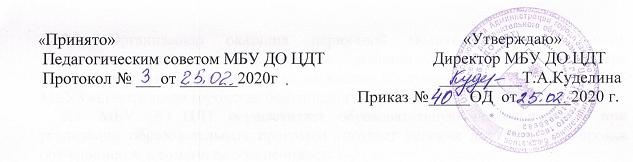 ПОЛОЖЕНИЕ О ФОРМАХ, ПЕРИОДИЧНОСТИ И ПОРЯДКЕ ТЕКУЩЕГО КОНТРОЛЯ УСПЕВАЕМОСТИ И  ПРОМЕЖУТОЧНОЙ АТТЕСТАЦИИ УЧАЩИХСЯМУНИЦИПАЛЬНОГО БЮДЖЕТНОГО УЧРЕЖДЕНИЯ ДОПОЛНИТЕЛЬНОГО ОБРАЗОВАНИЯ ЦЕНТР ДЕТСКОГО ТВОРЧЕСТВА1.Общие положения1.1.Настоящее Положение разработано в соответствии с Федеральным законом от 29 декабря 2012 г. № 273-ФЗ «Об образовании в Российской Федерации», Приказом Министерства образования и науки Российской Федерации от 29 августа 2013 г. № 1008 «Об утверждении порядка организации и осуществления образовательной деятельности по дополнительным общеобразовательным программам», Уставом муниципального бюджетного учреждения дополнительного образования Центр детского творчества (далее - МБУ ДО ЦДТ).1.2.Промежуточная аттестация и аттестация по итогам освоения дополнительной общеразвивающей программы учащихся детских объединений МБУ ДО ЦДТ (далее – аттестация учащихся) является неотъемлемой частью образовательного процесса, имеет целью повышение его результативности и уровня профессионализма педагогических работников.1.3.Аттестация учащихся проводится на основе принципов объективности и независимости оценки качества подготовки учащихся.1.4.Основное содержание промежуточной и итоговой аттестации учащихся – выявление соответствия реальных результатов образовательного процесса прогнозируемым результатам реализации дополнительных общеразвивающих программ.1.5.Промежуточная аттестация учащихся - форма контроля, определяющая освоение дополнительной общеразвивающей программы между переходными годами обучения, в том числе отдельной ее части (модуля) или блока. Итоговая аттестация представляет собой форму оценки степени и уровня освоения учащимися дополнительной общеразвивающей программы в целом.2.  Задачи и принципы аттестации учащихся2.1.Задачи аттестации:- определение	уровня 	образовательной	подготовки	учащихся	в конкретном	виде деятельности; - выявление степени сформированности умений и навыков детей в выбранном виде деятельности;- анализ	полноты	реализации	дополнительной	общеразвивающей программы детского объединения (как по годам обучения, так и в целом);- соотнесение прогнозируемых и реальных результатов учебно-воспитательной работы;-выявление уровня освоения дополнительной общеразвивающей программы выпускниками;-создание условий для внесения необходимых корректив в ход и содержание образовательного процесса в объединениях.2.2.Принципы аттестации:-научности;-учета индивидуальных и возрастных особенностей детей и подростков;-необходимости, обязательности и открытости проведения;-свободы выбора педагогом методов и форм проведения и оценки результативности;-обоснованности критериев оценки результатов;-открытости результатов для педагогов.2.3.Функции аттестации.-учебная - создает дополнительные условия для обобщения и осмысления учащимися полученных теоретических и практических знаний, умений и навыков;-воспитательная - является стимулом к расширению познавательных интересов и потребностей личности;-развивающая - позволяет учащимся осознать уровень их актуального развития и определить перспективы; -коррекционная - помогает педагогу своевременно выявить и устранить объективные и субъективные недостатки учебно-воспитательного процесса.-социально-психологическая - дает каждому учащемуся возможность пережить «ситуацию успеха».3. Организация и периодичность аттестации учащихся.3.1.Для проведения промежуточной и итоговой аттестации обучающихся формируется аттестационная комиссия, в состав которой входят представители администрации МБУ ДО ЦДТ. Педагог дополнительного образования, чьи учащиеся проходят аттестацию, в состав аттестационной комиссии не включается.3.2.Промежуточная аттестация учащихся, определяющая освоение дополнительной общеразвивающей программы между переходными годами обучения, проводится 1 раз в конце учебного года. Промежуточная аттестация учащихся, определяющая освоение отдельной части (модуля) или блока дополнительной общеразвивающей программы, может проводиться несколько раз в год на усмотрение педагога дополнительного образования (руководителя детского объединения).3.3.Аттестация учащихся по итогам освоения дополнительной общеразвивающей программы проводится 1 раз при завершении срока обучения (в конце учебного года).3.4.Сроки проведения аттестации учащихся – апрель- май.3.5.Педагог дополнительного образования обязан в срок до конца марта в письменном виде предоставить заместителю директора по УВР график проведения, формы итоговых занятий и мероприятий для каждой группы объединения.3.6.На основании представленных заявок заместитель директора по УВР составляет общий график проведения промежуточной аттестации учащихся и аттестации по итогам освоения дополнительной общеразвивающей программы, который утверждается директором и вывешивается на доступном для всех участников образовательного процесса месте.3.7.Результаты промежуточной и итоговой аттестации педагоги фиксируют в отчёте педагога дополнительного образования по реализации дополнительной общеразвивающей программы (приложение № 1), в протоколе результатов промежуточной и итоговой аттестации учащихся (приложение № 2).3.8.Отчёты и протоколы аттестаций хранятся в течение всего срока реализации дополнительной общеразвивающей программы.4.Формы проведения аттестации4.1.Формы итоговых занятий и мероприятий, а также их содержание, определяются самим педагогом на основании содержания дополнительной общеразвивающей программы и в соответствии с прогнозируемыми результатами.4.2.Формы проведения аттестации могут быть следующие: тестирование, творческие самостоятельные исследовательские работы, практические работы, выставки, отчетные концерты, интеллектуальные состязания, конкурсы, олимпиады, конференции, открытые занятия, спектакли, итоговые занятия, защита творческих работ и проектов, соревнования.4.3.Критерии оценки результативности не должны противоречить следующим показателям: -высокий уровень - успешное освоение обучающимся более 70% содержания дополнительной общеобразовательной общеразвивающей программы, подлежащей аттестации (8,9,10 баллов);-средний уровень – успешное освоение учащимся от 50% до 70% содержания дополнительной общеобразовательной программы, подлежащей аттестации (4,5,6,7 баллов);-низкий уровень – успешное освоение учащимся менее 50% содержания дополнительной общеобразовательной программы, подлежащей аттестации (1,2,3 балла).4.4.Критериями оценки результативности обучения являются:-критерии оценки уровня теоретической подготовки учащихся:-соответствие уровня теоретических знаний программным требованиям; -широта кругозора; - свобода восприятия теоретической информации;-развитость практических навыков работы со специальной литературой,-осмысленность и свобода использования специальной терминологии;-критерии оценки уровня практической подготовки учащихся: соответствие уровня развития практических умений и навыков программным требования свобода владения специальным оборудованием и оснащением; качество выполнения практического задания; технологичность практической деятельности;-критерии оценки уровня воспитанности детей: культура организации практической деятельности: культура поведения;- творческое отношение к выполнению практического задания; аккуратность и ответственность при работе (приложение № 1).5. Анализ результатов аттестации учащихся5.1.Результаты промежуточной аттестации учащихся и аттестации по итогам освоения дополнительной общеразвивающей программы анализируются администрацией совместно с педагогами по следующим параметрам:-количество учащихся (%), полностью освоивших дополнительную общеразвивающую программу;- освоивших программу в необходимой степени; -не освоивших программу;-количество обучающихся (%), переведенных или непереведенных на следующий год или этап обучения;-основные причины невыполнения обучающимися дополнительной общеразвивающей программы;-необходимость и направление коррекции дополнительной общеразвивающей программы.